КAРАР                             №   70                  ПОСТАНОВЛЕНИЕ   01 ноябрь 2017 й.                                                            01 ноября 2017 г.Об утверждении порядка разработки, реализации и оценкиэффективности муниципальных программ сельского поселенияЕнгалышевский сельсовет  муниципального района Чишминский район Республики БашкортостанВ соответствии со статьей 179 Бюджетного кодекса Российской Федерации, Постановлением Правительства Республики Башкортостан от 7 апреля 2014 года № 151 "О порядке разработки, реализации и оценки эффективности государственных программ Республики Башкортостан", в целях обеспечения эффективного функционирования системы программно-целевого управления сельским поселением Енгалышевский сельсовет муниципального района  Чишминский район Республики Башкортостан, ПОСТАНОВЛЯЮ:1. Создать Комиссию при Администрации сельского поселения Енгалышевский сельсовет муниципального района Чишминский район  Республики Башкортостан по оценке эффективности реализации муниципальных программ сельского поселения Енгалышевский сельсовет муниципального района Чишминский район (далее – Комиссия).2. Утвердить состав Комиссии согласно приложению №1.3. Утвердить Порядок разработки, реализации и оценки эффективности муниципальных программ сельского поселения Енгалышевский сельсовет муниципального района Чишминский район  Республики Башкортостан согласно приложению № 2.4. Обнародовать  настоящее постановление в сети «Интернет» на официальном сайте Администрации сельского поселения Енгалышевский сельсовет муниципального района Чишминский район Республики Башкортостан.	5. Постановление главы сельского поселения Енгалышевский сельсовет муниципального района Чишминский район  Республики Башкортостан от 11 июля 2014 года № 24 " Об утверждении  Порядка разработки, реализации и оценки эффективности муниципальных программ сельского поселения Енгалышевский сельсовет муниципального района Чишминский район Республики Башкортостан" признать утратившим силу.6. Контроль за исполнением настоящего Постановления возложить на председателя постоянной комиссии по бюджету, налогам, вопросам муниципальной собственности Никитина Г.А.Глава сельского поселения                                                           В.В. ЕрмолаевПриложение №1  к постановлению главы сельскогопоселения Енгалышевскийсельсовет муниципального района  Чишминский район Республики Башкортостанот  01 ноября 2017 г. № 70КОМИССИЯ ПРИ АДМИНИСТРАЦИИ СЕЛЬСКОГО ПОСЕЛЕНИЯ ЕНГАЛЫШЕВСКИЙ СЕЛЬСОВЕТ  МУНИЦИПАЛЬНОГО РАЙОНА ЧИШМИНСКИЙ РАЙОН  РЕСПУБЛИКИ БАШКОРТОСТАН ПО ОЦЕНКЕ ЭФФЕКТИВНОСТИ РЕАЛИЗАЦИИ МУНИЦИПАЛЬНЫХ ПРОГРАММ СЕЛЬСКОГО ПОСЕЛЕНИЯ ЕНГАЛЫШЕВСКИЙ СЕЛЬСОВЕТ МУНИЦИПАЛЬНОГО РАЙОНА ЧИШМИНСКИЙ РАЙОН (далее – Комиссия)Приложение № 2  к постановлению главы сельскогопоселения Енгалышевскийсельсовет муниципального района  Чишминский район Республики Башкортостанот  01 ноября 2017 г. № 70ПОРЯДОКРАЗРАБОТКИ, РЕАЛИЗАЦИИ И ОЦЕНКИ ЭФФЕКТИВНОСТИ МУНИЦИПАЛЬНЫХ ПРОГРАММ СЕЛЬСКОГО ПОСЕЛЕНИЯЕНГАЛЫШЕВСКИЙ СЕЛЬСОВЕТ МУНИЦИПАЛЬНОГО РАЙОНА ЧИШМИНСКИЙ РАЙОН  РЕСПУБЛИКИ БАШКОРТОСТАН  (ДАЛЕЕ - ПОРЯДОК)1. ОБЩИЕ ПОЛОЖЕНИЯ1.1. Настоящий Порядок определяет правила разработки, реализации и оценки эффективности муниципальных программ сельского поселения Енгалышевский сельсовет муниципального района Чишминский район  Республики Башкортостан (далее - муниципальные программы), а также контроля за ходом их реализации.1.2. Муниципальной программой является система мер, мероприятий (взаимоувязанных по задачам, срокам осуществления, ресурсам и исполнителям) и инструментов муниципальной политики, обеспечивающих в рамках реализации ключевых государственных (муниципальных) функций достижение приоритетов и целей муниципальной политики в сфере социально-экономического развития и безопасности.1.3. Муниципальная программа включает в себя подпрограммы, мероприятия которых направлены на решение отдельных задач муниципальной программы, достижение результатов которых способствует достижению общих целей программы.Подпрограмма является неотъемлемой частью муниципальной программы и используется в качестве инструмента управления муниципальной программой.Не допускается включение подпрограмм, основных мероприятий, отдельных мероприятий, являющихся составной частью одной муниципальной программы, в другие муниципальные программы (подпрограммы).1.4. Разработка и реализация муниципальной программы осуществляется органом местного самоуправления либо иным главным распорядителем средств местного бюджета, в качестве ответственного исполнителя программы (далее - ответственный исполнитель), совместно с участниками муниципальной программы, определенными в качестве ответственного исполнителя (соисполнителя) муниципальной программы.1.5. Проект муниципальной программы подлежит публичному обсуждению, в соответствии с приложением № 7 к настоящему Порядку.1.6. Муниципальная программа разрабатывается сроком  на 6 лет.	1.7. Разработка муниципальных программ осуществляется на основании перечня муниципальных программ, утверждаемого постановлением главы сельского поселения Енгалышевский сельсовет муниципального района Чишминский район  Республики Башкортостан.        Проект перечня муниципальных программ формируется Администрацией сельского поселения.        Внесение изменений в перечень муниципальных программ производится по решению главы сельского поселения на основании служебной записки ответственных исполнителей муниципальных программ.1.8. Муниципальная программа утверждается постановлением главы сельского поселения Енгалышевский сельсовет муниципального района Чишминский район  Республики Башкортостан.1.9. Контроль за реализацией муниципальных программ осуществляется Администрацией сельского поселения Енгалышевский сельсовет муниципального района Чишминский район  Республики Башкортостан.1.10. Методическое обеспечение, координацию работ по разработке и реализации муниципальных программ осуществляет Администрации сельского поселения Енгалышевский сельсовет муниципального района Чишминский район  Республики Башкортостан.1.11 Администрация сельского поселения Енгалышевский сельсовет муниципального района Чишминский район  Республики Башкортостан готовит заключение о возможности финансирования муниципальных программ на средства бюджета сельского поселения Енгалышевский сельсовет муниципального района Чишминский район Республики Башкортостан.1.12. Администрация сельского поселения Енгалышевский сельсовет муниципального района Чишминский район  Республики Башкортостан осуществляет методическое руководство по вопросам, связанным с планированием бюджетных ассигнований на исполнение муниципальных программ.1.13. Основные параметры утвержденных муниципальных программ подлежат отражению в прогнозе социально-экономического развития сельского поселения Енгалышевский сельсовет муниципального района Чишминский район  Республики Башкортостан на очередной год и плановый период.2. ТРЕБОВАНИЯ К СОДЕРЖАНИЮ МУНИЦИПАЛЬНОЙ ПРОГРАММЫ2.1. Муниципальные программы разрабатываются исходя из положений концепций долгосрочного социально-экономического развития Российской Федерации и Республики Башкортостан; основных направлений деятельности Правительства Российской Федерации, Правительства Республики Башкортостан на соответствующий период, федеральных законов, решений Президента Российской Федерации и Правительства Российской Федерации, нормативно-правовых актов Правительства Республики Башкортостан, нормативно-правовых актов муниципального района Чишминский район  Республики Башкортостан, нормативно-правовых актов сельского поселения Енгалышевский сельсовет муниципального района Чишминский район  Республики БашкортостанПри формировании муниципальных программ учитываются цели, задачи и мероприятия приоритетных национальных проектов, реализуемых в соответствующих сферах.2.2. Муниципальная программа содержит:а) паспорт муниципальной программы, по форме согласно приложению № 1;б) раздел "Характеристика текущего состояния соответствующей сферы социально-экономического развития сельского поселения Енгалышевский сельсовет муниципального района Чишминский район  Республики Башкортостан и проблем, на решение которых направлена Программа". Раздел включает в себя описание текущего состояния соответствующей сферы социально-экономического развития сельского поселения Енгалышевский сельсовет муниципального района Чишминский район  Республики Башкортостан с указанием ее основных показателей развития в динамике предыдущих трех лет, анализ сильных и слабых сторон внутренней среды, возможностей и угроз внешней среды рассматриваемой сферы, анализ политических, экономических, социальных, технологических факторов, а также формулировку проблем, сдерживающих развитие (достижение цели) в указанной сфере, с указанием причин их возникновения, сравнительный анализ текущего состояния соответствующей сферы социально-экономического развития сельского поселения Енгалышевский сельсовет муниципального района Чишминский район  Республики Башкортостан с данными по Республике Башкортостан;в) раздел "Цели и задачи муниципальной программы" в соответствующей сфере социально-экономического развития;г) раздел "Сроки и этапы реализации муниципальной программы". Раздел содержит контрольные сроки и этапы реализации программы;д) раздел "Перечень целевых индикаторов и показателей муниципальной программы" по подпрограммам муниципальной программы. В разделе приводится расшифровка плановых значений по годам ее реализации по форме согласно приложению № 2.Целевые индикаторы и показатели муниципальной программы (подпрограммы) представляют собой показатели конечного результата муниципальной программы (подпрограммы). Раздел характеризует целевое состояние (изменение состояния) уровня и качества жизни населения, социальной сферы, экономики, общественной безопасности, государственных институтов, степени реализации других общественно значимых интересов и потребностей в соответствующей сфере, выраженное через комплекс показателей конечного результата муниципальной программы (подпрограммы), значение которых выражено в натуральном и (или) стоимостном выражении;е) раздел "Финансовое обеспечение муниципальной программы" содержит объемы финансирования муниципальной программы в соответствии с приложением № 3;ё) раздел "Перечень и описание подпрограмм".Раздел содержит обоснование набора подпрограмм и перечень подпрограмм муниципальной программы. Подпрограмма муниципальной программы содержит:- паспорт подпрограммы по форме согласно приложению № 6;- краткую характеристику текущего состояния в рассматриваемой сфере социально-экономического развития сельского поселения Енгалышевский сельсовет муниципального района Чишминский район  Республики Башкортостан;- цели и задачи подпрограммы.Подпрограмма, обеспечивающая реализацию муниципальной программы, не содержит паспорта.Наличие в составе муниципальной программы только Подпрограммы по обеспечению реализации муниципальной программы не допускается;ж) раздел "План реализации муниципальной программы". В разделе указываются мероприятия, направленные на достижение целей, задач муниципальной программы (подпрограммы), в разрезе подпрограмм, сроки их реализации, финансовые ресурсы, исполнители и соисполнители мероприятий, целевые индикаторы и показатели, для достижения которых реализуется основное мероприятие, а также показатели непосредственного результата реализации мероприятий по форме согласно приложению № 4;з) в случае участия в реализации муниципальной программы муниципальных предприятий, общественных, научных и иных организаций, а также внебюджетных фондов - соответствующую информацию, включая данные о прогнозных расходах указанных организаций на реализацию муниципальной программы, а также перечень реализуемых ими мероприятий;и) раздел "Оценка эффективности реализации муниципальной программы".2.3. Оценка эффективности муниципальной программы производится в соответствии с методикой, утверждаемой Администрацией сельского поселения Енгалышевский сельсовет муниципального района Чишминский район  Республики Башкортостан в установленном порядке.3. ОБОСНОВАНИЕ РАЗРАБОТКИ МУНИЦИПАЛЬНОЙ ПРОГРАММЫ3.1. Обоснование разработки муниципальной программы (далее - обоснование) представляется ответственными исполнителями в Администрацию сельского поселения Енгалышевский сельсовет муниципального района Чишминский район  Республики Башкортостан.3.2. Обоснование должно содержать:- наименование предлагаемой к разработке муниципальной программы;- анализ состояния проблемы (с представлением аналитического материала и соответствующих сравнительных показателей с действующими нормативами и их средними значениями по Республике Башкортостан, муниципальному району Чишминский район  Республики Башкортостан и сельскому поселению), причин ее возникновения, информацию о мерах, ранее принятых для решения проблемы;- описание приоритетов, основных целей и задач муниципальной программы, обоснование соответствия их приоритетным задачам социально-экономического развития сельского поселения Енгалышевский сельсовет муниципального района Чишминский район  Республики Башкортостан;- цели и задачи муниципальной программы, целевые индикаторы, позволяющие оценивать ход реализации программы по годам;- примерный перечень мероприятий, которые необходимо осуществить для достижения поставленной муниципальной программой цели и решения задач;- информацию о наличии государственных программ Российской Федерации, Республики Башкортостан и муниципального района в рамках которых могут быть привлечены средства федерального, республиканского и районного  бюджетов при решении задач муниципальной программы;- данные о потребности в финансовых ресурсах и предложения по возможным источникам их обеспечения (в том числе данные о предполагаемом использовании средств федерального, республиканского и районного бюджетов в случае, когда мероприятия муниципальной программы включены в заявку на выделение средств из федерального, республиканского и районного бюджетов, в рамках соответствующей федеральной целевой программы и (или) государственной программы (подпрограммы) Российской Федерации, программы Республики Башкортостан,  а также районной);- сроки решения проблемы программным методом.3.3. На основании представленных обоснований о разработке муниципальной программы, исходя из целей и показателей прогноза социально-экономического развития сельского поселения Енгалышевский сельсовет  на очередной финансовый год и плановый период, Администрация сельского поселения не позднее чем через 20 календарных дней со дня поступления заявки:- учитывает поступившие заявки;- готовит предложения по отбору проблем для решения их программным методом;- отклоняет с мотивированным обоснованием заявки, не соответствующие принципам и требованиям, указанным в пункте 3.2 настоящего Порядка;- формирует предварительный перечень муниципальных Программ и направляет его главе сельского поселения  для рассмотрения.3.4. Специалисты Администрации сельского поселения  проводит предварительную экспертизу муниципальных Программ на возможность финансового обеспечения за счет средств местного бюджета и направляют в течение 10 календарных дней заключение главе  сельского поселения.3.5. В течение 5 рабочих дней после предоставления заключения, глава сельского поселения  готовит материалы по предварительному перечню муниципальных Программ и направляет их в Комиссию при Администрации  сельского поселения Енгалышевский сельсовет  по оценке эффективности реализации муниципальных программ сельского поселения Енгалышевский сельсовет  муниципального района Чишминский район для рассмотрения (далее – Комиссия).4. ПРИНЯТИЕ РЕШЕНИЯ О РАЗРАБОТКЕ МУНИЦИПАЛЬНОЙ ПРОГРАММЫ4.1. Комиссия на основе представленного перечня муниципальных программ, подготовленного с учетом предложений Администрации сельского поселения  или подведомственными Администрации сельского поселения  учреждениями о программной разработке, заключения специалистов  Администрации сельского поселения  о целесообразности разработки муниципальной программы, о возможности финансового обеспечения решения заявленных проблем принимает решение о целесообразности разработки муниципальных Программ, в котором указываются:- название муниципальной программы, сроки ее реализации, цель (цели) разработки программы;- ответственный исполнитель.4.2. Протокол заседания Комиссия является основанием для разработки специалистами  Администрации сельского поселения или подведомственными Администрации сельского поселения учреждениями проекта муниципальной Программы.5. ФОРМИРОВАНИЕ ПРОЕКТА МУНИЦИПАЛЬНОЙ ПРОГРАММЫ5.1. Заказчиком муниципальной программы является Администрация сельского поселения Енгалышевский сельсовет муниципального района Чишминский район  Республики Башкортостан. Ответственным исполнителем - Администрация сельского поселения Енгалышевский сельсовет муниципального района Чишминский район  Республики Башкортостан или подведомственное Администрации сельского поселения учреждение, которое является ответственным за организацию разработки, мониторинга и реализации муниципальной программы, а также за распределение бюджетных средств, выделяемых на ее реализацию согласно решению Совета сельского поселения Енгалышевский сельсовет муниципального района Чишминский район  Республики Башкортостан о бюджете сельского поселения Енгалышевский сельсовет муниципального района Чишминский район  Республики Башкортостан на соответствующий финансовый год и плановый период.5.2. Проект муниципальной программы разрабатывается ответственным исполнителем самостоятельно или с привлечением иных разработчиков.5.3. Ответственный исполнитель муниципальной программы (в случае необходимости) готовит техническое задание на формирование муниципальной программы, координирует действия иных разработчиков, несет ответственность за своевременную и качественную подготовку проекта муниципальной программы.5.4. Все участники разработки проекта муниципальной программы несут ответственность за соблюдение сроков, соответствие объемов и качества работ условиям технического задания.5.5. Ответственный исполнитель муниципальной программы организует при необходимости проведение дополнительной экспертизы проекта программы и по результатам экспертизы производит его доработку.6. ЭКСПЕРТИЗА И ОЦЕНКА ПРОЕКТА МУНИЦИПАЛЬНОЙ ПРОГРАММЫ6.1. Ответственный исполнитель муниципальной программы направляет в Администрацию сельского поселения Енгалышевский сельсовет муниципального района Чишминский район  Республики Башкортостан проект муниципальной программы с приложением документов, перечисленных в пункте 2.2 настоящего Порядка, для оценки соответствия представленного проекта программы требованиям настоящего Порядка.6.2. Проекты муниципальных программ, разработанные без решения Комиссии о целесообразности их разработки, Администрацией сельского поселения Енгалышевский сельсовет  на рассмотрение не принимаются (за исключением случаев изменения законодательства Российской Федерации и Республики Башкортостан, нормативно-правовых актов муниципального района Чишминский район  Республики Башкортостан).6.3. Оценка проекта муниципальной программы производится по следующим направлениям:- соответствие установленной структуре муниципальной программы;- соответствие сроков и этапов реализации муниципальной программы поставленным задачам;- обоснованность, комплексность и соответствие программных мероприятий поставленным целям и задачам;- соответствие целевых индикаторов программным мероприятиям;- обоснованность потребности в финансовых ресурсах для достижения целей муниципальной программы;- эффективность механизма реализации, управления и контроля исполнения муниципальной программы;- наличие методики оценки эффективности муниципальной программы.6.4 Ответственный исполнитель муниципальной программы готовит предварительное заключение по проекту муниципальной программы и в течение 10 рабочих дней:- при положительном заключении направляет проект муниципальной программы в Администрацию сельского поселения  на согласование;- при наличии замечаний направляет проект муниципальной программы на доработку ответственному исполнителю.6.5. Ответственный исполнитель в течение 3 рабочих дней вносит поправки в проект муниципальной программы и направляет доработанный проект муниципальной программы в Администрацию сельского поселения.6.6. Администрация сельского поселения после доработки ответственным исполнителем проекта муниципальной программы проверяет его и в течение 3 рабочих дней направляет главе сельского поселения на согласование.6.7. Глава сельского поселения  в течение 5 рабочих дней рассматривает проект муниципальной программы и принимает соответствующее решение.6.8. При необходимости ответственный исполнитель муниципальной программы обеспечивает доработку ее проекта в соответствии с полученными замечаниями и предложениями.6.9. Администрация сельского поселения вправе привлекать к проведению экспертизы муниципальной программы специализированные экспертные научные и иные организации.7. УТВЕРЖДЕНИЕ И ФИНАНСОВОЕ ОБЕСПЕЧЕНИЕМУНИЦИПАЛЬНОЙ ПРОГРАММЫ7.1. Муниципальные программы, предлагаемые к финансированию начиная с очередного финансового года, подлежат утверждению Администрацией сельского поселения Енгалышевский сельсовет муниципального района Чишминский район  Республики Башкортостан не позднее 1 ноября года, предшествующего году, в котором планируется начало реализации муниципальной программы.7.2. Финансовое обеспечение реализации муниципальных программ в части расходных обязательств сельского поселения Енгалышевский сельсовет муниципального района Чишминский район  осуществляется за счет бюджетных ассигнований бюджета сельского поселения (далее - бюджетные ассигнования). Распределение бюджетных ассигнований на реализацию муниципальных программ (подпрограмм) утверждается решением Совета сельского поселения Енгалышевский сельсовет муниципального района Чишминский район  Республики Башкортостан о бюджете сельского поселения Енгалышевский сельсовет муниципального района Чишминский район  Республики Башкортостан на очередной финансовый год и плановый период.7.3. Финансовое обеспечение всех мероприятий, отраженных в муниципальной программе и предполагающих закупки товаров (работ, услуг) для муниципальных нужд, является основой для разработки плана закупок товаров (работ, услуг) для обеспечения нужд сельского поселения Енгалышевский сельсовет муниципального района Чишминский район  Республики Башкортостан на период, соответствующий решению Совета сельского поселения Енгалышевский сельсовет муниципального района Чишминский район  Республики Башкортостан о бюджете сельского поселения Енгалышевский сельсовет  на очередной финансовый год и плановый период.7.4. Муниципальные программы подлежат приведению в соответствие с первоначальным решением Совета сельского поселения Енгалышевский сельсовет муниципального района Чишминский район  Республики Башкортостан о бюджете сельского поселения Енгалышевский сельсовет муниципального района Чишминский район  Республики Башкортостан на очередной финансовый год и плановый период не позднее трех месяцев со дня вступления его в силу.7.5. Изменения объемов финансирования муниципальной программы должны производиться одновременно с пересмотром основных параметров муниципальной программы, мероприятий и непосредственных результатов их реализации.7.6. Объемы финансирования в программах (подпрограммах) указываются в тысячах рублях, с одним десятичным знаком после запятой.7.7. Планирование бюджетных ассигнований на реализацию муниципальных программ в очередном году и плановом периоде осуществляется в соответствии с нормативными правовыми актами, регулирующими порядок составления проекта бюджета сельского поселения Енгалышевский сельсовет муниципального района Чишминский район  Республики Башкортостан и планирования бюджетных ассигнований.8. ВНЕСЕНИЕ ИЗМЕНЕНИЙ В МУНИЦИПАЛЬНУЮ ПРОГРАММУ8.1. Уточнение основных параметров муниципальной программы на очередной финансовый год и плановый период осуществляется в порядке, предусмотренном настоящим Порядком, путем внесения изменений в муниципальную программу и во все приложения к муниципальной программе.8.2. В процессе реализации муниципальной программы в нее могут быть внесены изменения в связи с принятием решения Совета сельского поселения Енгалышевский сельсовет муниципального района Чишминский район  Республики Башкортостан, постановления главы сельского поселения Енгалышевский сельсовет и (или) заключения соглашениясельского поселения, связанного с:1) внесением изменений в структуру Администрации сельского поселения Енгалышевский сельсовет муниципального района Чишминский район  Республики Башкортостан;2) перераспределением полномочий Администрации сельского поселения Енгалышевский сельсовет муниципального района Чишминский район  Республики Башкортостан, наделением Администрации сельского поселения Енгалышевский сельсовет муниципального района Чишминский район  Республики Башкортостан новыми полномочиями;3) изменением конечных результатов муниципальной программы в сторону их сокращения (ухудшения);4) изменением объема финансового обеспечения муниципальных программ;5) изменением объема финансирования на реализацию муниципальной программы в связи с поступлением средств из бюджета сельского поселения;6) изменением объема финансирования на реализацию муниципальной программы в связи с поступлением средств внебюджетных источников и иных не запрещенных законом поступлений.8.3. В пределах утвержденных бюджетных ассигнований на реализацию муниципальной программы ответственные исполнители могут вносить изменения в программу в случаях:перераспределения объема бюджетных ассигнований между мероприятиями муниципальной программы (подпрограммы) (в том числе введения новых мероприятий и исключения ранее предусмотренных);перераспределения объема бюджетных ассигнований в рамках одного мероприятия муниципальной программы (подпрограммы).8.4. В ходе исполнения бюджета сельского поселения Енгалышевский сельсовет муниципального района Чишминский район  Республики Башкортостан показатели финансового обеспечения реализации программ (подпрограмм) (в том числе введения новых мероприятий и исключения ранее предусмотренных) могут отличаться от показателей, утвержденных в составе сводной бюджетной росписи без внесения изменений в решение о бюджете сельского поселения Енгалышевский сельсовет муниципального района Чишминский район  Республики Башкортостан.8.5. По основаниям, предусмотренным пунктом 8.2 изменения в муниципальные программы вносятся не более двух раз в год.8.6. При согласовании проекта постановления главы сельского поселения о внесении изменений в муниципальную программу Публичное обсуждение не требуется.9. УПРАВЛЕНИЕ И КОНТРОЛЬ ЗА РЕАЛИЗАЦИЕЙМУНИЦИПАЛЬНОЙ ПРОГРАММЫ9.1. Текущее управление реализацией муниципальной программы осуществляется ее ответственным исполнителем.9.2. Ответственный исполнитель:а) осуществляет управление ее соисполнителями, запрашивает у соисполнителей муниципальной программы информацию о ходе реализации мероприятий программы; обеспечивает эффективное использование средств, выделяемых на реализацию муниципальной программы, в рамках выделенных ассигнований;б) разрабатывает дополнительные меры по привлечению средств из внебюджетных источников;в) при необходимости в установленном порядке вносит предложения о продлении срока реализации муниципальной программы;г) организует реализацию муниципальной программы, осуществляет на постоянной основе мониторинг реализации муниципальной программы, принимает решение о внесении изменений в муниципальную программу в соответствии с установленными настоящим Порядком требованиями и несет ответственность за достижение целевых индикаторов и показателей муниципальной программы, а также конечных результатов ее реализации;д) запрашивает у соисполнителей муниципальной программы информацию, необходимую для проведения оценки эффективности муниципальной программы;е) проводит оценку эффективности мероприятий муниципальной программы.9.3. Соисполнители:а) осуществляют реализацию мероприятий муниципальной программы в рамках своей компетенции;б) представляют в установленный срок ответственному исполнителю необходимую информацию о ходе реализации мероприятий муниципальной программы;в) представляют ответственному исполнителю информацию, необходимую для проведения оценки эффективности муниципальной программы и подготовки годового отчета.9.4. Текущий контроль за реализацией муниципальной программы осуществляет ответственный исполнитель муниципальной программы.9.5. Координация исполнения и рассмотрение результатов регулярного мониторинга реализации муниципальных программ сельского поселения Енгалышевский сельсовет муниципального района Чишминский район  Республики Башкортостан осуществляются специалистами Администрации сельского поселения, в соответствии с распределением обязанностей.9.6. Контроль за целевым использованием средств бюджета сельского поселения Енгалышевский сельсовет муниципального района Чишминский район  Республики Башкортостан, направленных на реализацию муниципальной программы осуществляется в соответствии с действующим законодательством.9.7. В целях контроля реализации муниципальных программ сельского поселения Енгалышевский сельсовет муниципального района Чишминский район  Республики Башкортостан специалисты Администрации сельского поселения Енгалышевский сельсовет  на постоянной основе осуществляют мониторинг реализации муниципальных программ ответственными исполнителями и соисполнителями.9.8. Ответственный исполнитель муниципальной программы ежегодно до 5 февраля года, следующего за отчетным, нарастающим итогом с начала года представляет в Администрацию сельского поселения Енгалышевский сельсовет муниципального района Чишминский район  Республики Башкортостан отчет о ходе реализации муниципальной программы по формам согласно приложению № 5 к настоящему Порядку.9.9. Годовой отчет содержит:- сведения о степени соответствия установленных и достигнутых целевых индикаторов показателей муниципальной программы;- данные об использовании бюджетных ассигнований и иных средств на реализацию муниципальной программы в целом и по отдельным ее мероприятиям с разбивкой по источникам финансирования;- пояснительную записку о ходе реализации мероприятий муниципальной программы;- перечень мероприятий, не завершенных в срок, с указанием причин невыполнения;- анализ факторов, повлиявших на ход реализации;- предложения по дальнейшей реализации муниципальной программы;- информацию о внесенных ответственным исполнителем изменениях в муниципальную программу.9.10. По муниципальным программам, срок реализации которых завершился в отчетном году, ответственный исполнитель готовит доклад о выполнении муниципальной программы, эффективности использования финансовых средств за отчетный год и весь период реализации.9.11. Специалист 1 категории Администрации сельского поселения Енгалышевский сельсовет муниципального района Чишминский район  Республики Башкортостан ежеквартально в срок до 15 числа месяца, следующего за отчетным периодом, нарастающим итогом с начала года составляет информацию о кассовых расходах бюджета сельского поселения Енгалышевский сельсовет муниципального района Чишминский район  Республики Башкортостан на реализацию муниципальных программ.9.12. Специалист 1 категории Администрации сельского поселения Енгалышевский сельсовет муниципального района Чишминский район  Республики Башкортостан представляет ежегодно до 25 февраля года следующего за отчетным информацию о финансировании, выполнении и эффективности реализации муниципальных программ главе сельского поселения Енгалышевский сельсовет муниципального района Чишминский район  Республики Башкортостан.Приложение № 1к Порядку разработки,реализации и оценкиэффективности муниципальныхпрограмм сельского поселенияЕнгалышевский сельсоветмуниципального районаЧишминский район Республики Башкортостан,утвержденному постановлениемАдминистрации муниципального районаЧишминский район Республики Башкортостан от 01 ноября 2017 г. № 70ПАСПОРТМУНИЦИПАЛЬНОЙ ПРОГРАММЫ___________________________________________(полное наименование программы)Приложение № 2к Порядку разработки,реализации и оценкиэффективности муниципальныхпрограмм сельского поселенияЕнгалышевский сельсоветмуниципального районаЧишминский район Республики Башкортостан,утвержденному постановлениемАдминистрации муниципального районаЧишминский район Республики Башкортостан от 01 ноября 2017 г. №70ПЕРЕЧЕНЬЦЕЛЕВЫХ ИНДИКАТОРОВ И ПОКАЗАТЕЛЕЙ МУНИЦИПАЛЬНОЙ ПРОГРАММЫ________________________________________(полное наименование программы)Приложение № 3к Порядку разработки,реализации и оценкиэффективности муниципальныхпрограмм сельского поселенияЕнгалышевский сельсоветмуниципального районаЧишминский район Республики Башкортостан,утвержденному постановлениемАдминистрации муниципального районаЧишминский район Республики Башкортостан от 01 ноября  2017 г. № 70ФИНАНСОВОЕ ОБЕСПЕЧЕНИЕМУНИЦИПАЛЬНОЙ ПРОГРАММЫ_______________________________(полное наименование программы)Приложение № 4к Порядку разработки,реализации и оценкиэффективности муниципальныхпрограмм сельского поселенияЕнгалышевский сельсоветмуниципального районаЧишминский район Республики Башкортостан,утвержденному постановлениемАдминистрации муниципального районаЧишминский район Республики Башкортостан от 01 ноября  2017 г. № 70ПЛАНРЕАЛИЗАЦИИ МУНИЦИПАЛЬНОЙ ПРОГРАММЫ____________________________________(полное наименование программы)Приложение № 5к Порядку разработки,реализации и оценкиэффективности муниципальныхпрограмм сельского поселенияЕнгалышевский сельсоветмуниципального районаЧишминский район Республики Башкортостан,утвержденному постановлениемАдминистрации муниципального районаЧишминский район Республики Башкортостан от 01 ноября  2017 г. № 70Отчет о ходе  реализации муниципальной программы*Таблица №1. Сведения о финансировании и освоении средств муниципальной программы____________________________________________________(наименование муниципальной программы)за  ______________________________________(отчетный период)(тыс. руб.)* отчет должен быть согласован с финансовым управлением Администрации муниципального района Чишминский район;** указывается при наличии подпрограмм.Таблица№2. Сведения о выполнении мероприятий муниципальной программы			____________________________________________________				(наименование муниципальной программы)*- указывается при наличии подпрограмм.Таблица №3. Сведения о достижении значений целевых____________________________________________________(наименование муниципальной программы)Приложение № 6к Порядку разработки,реализации и оценкиэффективности муниципальныхпрограмм сельского поселенияЕнгалышевский сельсоветмуниципального районаЧишминский район Республики Башкортостан,утвержденному постановлениемАдминистрации муниципального районаЧишминский район Республики Башкортостан от 01 ноября  2017 г. № 70ПАСПОРТМУНИЦИПАЛЬНОЙ ПОДПРОГРАММЫ____________________________________(полное наименование программы)Приложение № 7к Порядку разработки,реализации и оценкиэффективности муниципальныхпрограмм сельского поселенияЕнгалышевский сельсоветмуниципального районаЧишминский район Республики Башкортостан,утвержденному постановлениемАдминистрации муниципального районаЧишминский район Республики Башкортостан от 01 ноября  2017 г. № 70ПОРЯДОКПРОВЕДЕНИЯ ПУБЛИЧНОГО ОБСУЖДЕНИЯ ПРОЕКТОВ МУНИЦИПАЛЬНЫХ ПРОГРАММ СЕЛЬСКОГО ПОСЕЛЕНИЯ ЕНГАЛЫШЕВСКИЙ СЕЛЬСОВЕТ МУНИЦИПАЛЬНОГО РАЙОНА ЧИШМИНСКИЙ РАЙОН РЕСПУБЛИКИ БАШКОРТОСТАН1. Настоящий Порядок устанавливает процедуру проведения публичного обсуждения проектов муниципальных программ сельского поселения Енгалышевский сельсовет муниципального района Чишминский район  Республики Башкортостан (далее - муниципальных программ).2. Публичное обсуждение осуществляется в отношении проектов вновь принимаемых муниципальных программ, муниципальных программ, внесение изменений в которые реализуется посредством их переиздания, а также муниципальных программ, завершающих свое действие в текущем финансовом году и по которым принято решение о продолжении их реализации в очередном периоде.3. Инициатором и ответственным за организационное обеспечение проведения публичного обсуждения проектов муниципальных программ является ответственный исполнитель муниципальной программы.4. Публичное обсуждение проектов муниципальных программ осуществляется в форме открытого размещения проектов муниципальных программ в сети «Интернет» на официальном сайте Администрации сельского поселения Енгалышевский сельсовет муниципального района Чишминский район  Республики Башкортостан с обеспечением возможностей для посетителей сайта представлять предложения и замечания в форме открытых комментариев к размещенным проектам.5. Ответственный исполнитель муниципальной программы извещает о проведении публичных обсуждений на официальном сайте Администрации сельского поселения Енгалышевский сельсовет муниципального района Чишминский район  Республики Башкортостан.6. Одновременно с извещением о проведении публичных обсуждений муниципальных программ на официальном сайте Администрации сельского поселения Енгалышевский сельсовет муниципального района Чишминский район  Республики Башкортостан размещается проект муниципальной программы.7. Извещение о проведении публичного обсуждения должно содержать следующую информацию:сроки проведения публичного обсуждения. При этом срок проведения должен составлять не менее 15 календарных дней;контактные данные лица, ответственного за консультационную поддержку по проекту муниципальной программы.8. Ответственный исполнитель обязан:извещать о проведении публичного обсуждения муниципальных программ;при необходимости извещать экспертов (бизнес-ассоциации, отраслевые союзы и другие организации) для привлечения их к публичному обсуждению проекта муниципальной программы.9. Информация, полученная в ходе проведения публичного обсуждения проекта муниципальной программы, носит рекомендательный характер. Ответы на предложения и замечания посетителей сайта ответственным исполнителем в письменной форме не даются.10. В целях проведения публичного обсуждения проектов муниципальных программ посетители сайта, которыми могут являться физические и юридические лица, вместе с предложениями и замечаниями, направляемыми в форме открытых комментариев на официальном сайте Администрации сельского поселения Енгалышевский сельсовет муниципального района Чишминский район  Республики Башкортостан также должны указывать:для физических лиц - фамилию, имя, отчество, место регистрации (указывается только населенный пункт);для юридических лиц - наименование организации, место регистрации (указывается только населенный пункт), сфера деятельности.11. Предложения и замечания посетителей сайта должны отвечать принципам законности, обоснованности, своевременности и полноты.12. В течение 3 (трех) рабочих дней после окончания проведения публичного обсуждения, полученная информация обрабатывается рабочей группой, создаваемой ответственным исполнителем в составе 3 человек, возглавляемой специалистом Администрации сельского поселения или подведомственного Администрации сельского поселения учреждения. Результаты публичного обсуждения оформляются протоколом.13. Протокол должен содержать перечень замечаний и комментариев к проекту муниципальной программы, а также предложения о внесении в нее изменений. Предложения и замечания к проектам муниципальных программ, полученные в ходе публичных обсуждений, принимаются членами рабочей группы путем простого голосования. Протокол подписывается руководителем группы.14. К протоколу прилагается в табличной форме обзор полученных в результате публичного обсуждения комментариев, предложений и замечаний к проекту муниципальной программы. Форма должна содержать два информационных блока: первый - это общая информация по полученным предложениям, второй - результат анализа информации: корректировка проекта муниципальной программы либо мотивированный отказ.15. В случае необходимости после проведения публичного обсуждения проекта муниципальной программы ответственный исполнитель вносит соответствующие изменения в проект муниципальной программы.16. Протокол публичного обсуждения муниципальной программы включается в состав документов и материалов, представляемых одновременно к проекту постановления Администрации сельского поселения Енгалышевский сельсовет муниципального района Чишминский район  Республики Башкортостан об утверждении муниципальной программы, а также размещается на официальном сайте Администрации сельского поселения Енгалышевский сельсовет муниципального района Чишминский район  Республики Башкортостан. Баш[ортостан Республика]ыШишм^ районыМУНИЦИПАЛЬ РАЙОНЫныЕНГАЛЫШ ауыл советыауыл биЛ^м^е хакимите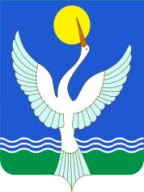 администрацияСЕЛЬСКОГО ПОСЕЛЕНИЯЕнгалышевский сельсоветМУНИЦИПАЛЬНОГО РАЙОНАЧишминскИЙ район     Республики БашкортостанНикитин Г.А.председатель постоянной комиссии по бюджету, налогам, вопросам муниципальной собственности сельского поселения Енгалышевский сельсовет муниципального района Чишминский район Республики Башкортостан, председатель Комиссии;Корнилаева Т.Б.управляющий делами Администрации сельского поселения Енгалышевский сельсовет муниципального района Чишминский район Республики Башкортостан, заместитель председателя Комиссии;Анисимова Л.А.Члены Комиссии:специалист 1 категории Администрации сельского поселения Енгалышевский сельсовет муниципального района Чишминский район Республики Башкортостан, секретарь КомиссииКашкидько В.Н.специалист 2 категории Администрации сельского поселения Енгалышевский сельсовет муниципального района Чишминский район Республики Башкортостан;Минеева И.В.член постоянной комиссии по бюджету, налогам, вопросам муниципальной собственности сельского поселения Енгалышевский сельсовет муниципального района Чишминский район Республики Башкортостан;Потапова И.Н.депутат сельского поселения Енгалышевский сельсовет муниципального района Чишминский район Республики Башкортостан по избирательному округу № 3Наименование муниципальной программыОтражается направленность и период действия муниципальной программыОснование для разработки муниципальной программыУказываются названия, даты и номера нормативных правовых актов, в соответствии с которыми разработана программаЗаказчик муниципальной программыУказывается орган местного самоуправления Ответственный исполнитель (соисполнитель) муниципальной программыУказывается ответственный исполнитель муниципальной программыЦели и задачи муниципальной программыЦели и задачи  муниципальной  программы  должны быть взаимосвязаны с  целями  социально-экономического развития территории. Цели муниципальной программы должны соответствовать следующим требованиям:четкая ориентация на определенный интервал времени;конкретность и измеримость;согласованность с целями деятельности заказчика (заказчика-координатора) и исполнителей муниципальной программы, а также с ее ресурсным обеспечением;адресность и контролируемость.Основные задачи муниципальной программы должны конкретизировать ее цели в функциональном, временном, логическом и других аспектахВажнейшие целевые индикаторы и показатели муниципальной программыУказываются целевые индикаторы и Показатели муниципальной программыСроки и этапы реализации муниципальной программыЕсли муниципальную программу предполагается реализовать в несколько этапов, то приводится краткая характеристика каждого из нихПеречень подпрограммУказывается перечень подпрограмм (при наличии)Объемы и источники финансирования муниципальной программыУказывается общий объем финансовых средств, необходимых для реализации программных мероприятий, и приводится разбивка этих средств по источникам и направлениям финансирования:- средства федерального бюджета;- средства бюджета Республики Башкортостан;- средства местного бюджета;- средства внебюджетных источников финансирования (собственные средства организаций, кредиты и др.)Ожидаемые конечные результаты муниципальной программы и показатели ее социально-экономической эффективностиПриводятся качественная и количественная характеристики ожидаемых конечных результатовN п/пНаименование цели (целей) и задач, целевых показателейЕдиница измеренияЕдиница измеренияЗначение целевого показателя реализации муниципальной программыЗначение целевого показателя реализации муниципальной программыЗначение целевого показателя реализации муниципальной программыЗначение целевого показателя реализации муниципальной программыЗначение целевого показателя реализации муниципальной программыЗначение целевого показателя реализации муниципальной программыЗначение целевого показателя реализации муниципальной программыЗначение целевого показателя реализации муниципальной программыЗначение целевого показателя реализации муниципальной программыN п/пНаименование цели (целей) и задач, целевых показателейЕдиница измеренияЕдиница измеренияОтчетный годПервый годВторой годТретий годЧетвертый годЧетвертый годПятый годГод окончания реализации программы1233456788910111.Подпрограмма 1Подпрограмма 1Подпрограмма 1Подпрограмма 1Подпрограмма 1Подпрограмма 1Подпрограмма 1Подпрограмма 1Подпрограмма 1Подпрограмма 1Подпрограмма 1Подпрограмма 11.1.Цель 1Цель 1Цель 1Цель 1Цель 1Цель 1Цель 1Цель 1Цель 1Цель 1Цель 1Цель 11.1.1.Задача 1Задача 1Задача 1Задача 1Задача 1Задача 1Задача 1Задача 1Задача 1Задача 1Задача 1Задача 11.1.1.1.Показатель 11.1.1.2.Показатель 2...1.1.2.Задача 2Задача 2Задача 2Задача 2Задача 2Задача 2Задача 2Задача 2Задача 2Задача 2Задача 2Задача 21.1.2.1.Показатель 11.1.2.2.Показатель 2...2.Подпрограмма 2Подпрограмма 2Подпрограмма 2Подпрограмма 2Подпрограмма 2Подпрограмма 2Подпрограмма 2Подпрограмма 2Подпрограмма 2Подпрограмма 2Подпрограмма 2Подпрограмма 22.1.Цель 1Цель 1Цель 1Цель 1Цель 1Цель 1Цель 1Цель 1Цель 1Цель 1Цель 1Цель 12.1.1.Задача 1Задача 1Задача 1Задача 1Задача 1Задача 1Задача 1Задача 1Задача 1Задача 1Задача 1Задача 12.1.1.1.Показатель 1Показатель 12.1.1.2.Показатель 2...Показатель 2...2.1.2.Задача 2Задача 2Задача 2Задача 2Задача 2Задача 2Задача 2Задача 2Задача 2Задача 2Задача 2Задача 22.1.2.1.Показатель 1Показатель 12.1.2.2.Показатель 2...Показатель 2...Источники и направления финансированияФинансовые затраты, тыс. рублей, в ценах 20__ годаФинансовые затраты, тыс. рублей, в ценах 20__ годаФинансовые затраты, тыс. рублей, в ценах 20__ годаФинансовые затраты, тыс. рублей, в ценах 20__ годаИсточники и направления финансированиявсегов том числе по годам:в том числе по годам:в том числе по годам:Источники и направления финансированиявсего201.........12345Всего,в том числе:федеральный бюджетбюджет Республики Башкортостанместный бюджетвнебюджетные источникиN строкиНаименование мероприятия/ направления и источники финансированияИсточники  
финансированияПрогнозируемый объем финансирования, тыс. рублейПрогнозируемый объем финансирования, тыс. рублейПрогнозируемый объем финансирования, тыс. рублейПрогнозируемый объем финансирования, тыс. рублейПрогнозируемый объем финансирования, тыс. рублейПрогнозируемый объем финансирования, тыс. рублейПрогнозируемый объем финансирования, тыс. рублейПрогнозируемый объем финансирования, тыс. рублейОжидаемые  результаты     
реализации мероприятий ПрограммыN строкиНаименование мероприятия/ направления и источники финансированияИсточники  
финансированияВсегоПервый годВторой годТретий годЧетвертый годПятый годГод окончания реализации программыОжидаемые  результаты     
реализации мероприятий Программы123456789101112Всего по муниципальной программе, в том числе:Подпрограмма 1Подпрограмма 1Подпрограмма 1Подпрограмма 1Подпрограмма 1Подпрограмма 1Подпрограмма 1Подпрограмма 1Подпрограмма 1Подпрограмма 1Подпрограмма 1Подпрограмма 1Всего по подпрограмме 1, в том числе:Мероприятие 1федеральный бюджетбюджет Республики Башкортостанместный бюджетвнебюджетные источникиМероприятие 2федеральный бюджетбюджет Республики Башкортостанместный бюджетвнебюджетные источникиПодпрограмма 2Подпрограмма 2Подпрограмма 2Подпрограмма 2Подпрограмма 2Подпрограмма 2Подпрограмма 2Подпрограмма 2Подпрограмма 2Подпрограмма 2Подпрограмма 2Подпрограмма 2Всего по подпрограмме 2, в том числе:Мероприятие 1...ВсегоВсегоСредства федерального/республиканского бюджетаСредства федерального/республиканского бюджетаСредства федерального/республиканского бюджетаСредства бюджета муниципального районаСредства бюджета муниципального районаСредства бюджета муниципального районаСредства бюджетов поселенийСредства бюджетов поселенийСредства бюджетов поселенийВнебюджетные источникиВнебюджетные источникиПричины отклонения от планового значенияпрофинансированоосвоеноплан  на годпрофинансированоосвоеноплан  на годпрофинансированоосвоеноплан  на годпрофинансированоосвоенопрофинансированоосвоеноПричины отклонения от планового значения1234567891011121314Всего по муниципальной программе, в том числе**подпрограмма 1подпрограмма 2…..№п/пНаименование мероприятияСрок реализации Результаты реализацииПроблемы, возникшие в ходе реализации мероприятия1.Подпрограмма*1.1.Мероприятие 11.2.Мероприятие 2№п/пНаименование целевого показателя, единица измеренияЗначение целевого показателяЗначение целевого показателяЗначение целевого показателяОбоснование отклонений значений целевого показателя на конец отчетного периода (при наличии)№п/пНаименование целевого показателя, единица измерениягод, предшествующий отчетномуплан на годфакт за отчетный периодОбоснование отклонений значений целевого показателя на конец отчетного периода (при наличии)1234561.2.…….Наименование муниципальной подпрограммыОтражается направленность и период действия муниципальной подпрограммыОснование для разработки муниципальной подпрограммыУказываются названия, даты и номера нормативных правовых актов, в соответствии с которыми разработана подпрограммаЗаказчик муниципальной подпрограммыУказывается орган местного самоуправления Ответственный исполнитель (соисполнитель) муниципальной подпрограммыУказывается ответственный исполнитель муниципальной программыЦели и задачи муниципальной подпрограммыЦели и задачи муниципальной подпрограммы должны быть взаимосвязаны с приоритетами социально-экономического развития сельского поселенияЦели муниципальной подпрограммы должны соответствовать следующим требованиям:четкая ориентация на определенный интервал времени;конкретность и измеримость;согласованность с целями деятельности заказчика (заказчика-координатора) и исполнителей муниципальной подпрограммы, а также с ее ресурсным обеспечением;адресность и контролируемость.Основные задачи муниципальной подпрограммы должны конкретизировать ее цели в функциональном, временном, логическом и других аспектахВажнейшие целевые индикаторы и показатели муниципальной подпрограммыУказываются целевые индикаторы и показатели муниципальной подпрограммыСроки и этапы реализации муниципальной подпрограммыЕсли муниципальную подпрограмму предполагается реализовать в несколько этапов, то приводится краткая характеристика каждого из нихОбъемы и источники финансирования муниципальной подпрограммыУказывается общий объем финансовых средств, необходимых для реализации подпрограммных мероприятий, и приводится разбивка этих средств по источникам и направлениям финансирования:- средства федерального бюджета;- средства бюджета Республики Башкортостан;- средства местного бюджета;- средства внебюджетных источников финансирования (собственные средства организаций, кредиты и др.)Ожидаемые конечные результаты муниципальной подпрограммы и показатели ее социально-экономической эффективностиПриводятся качественная и количественная характеристики ожидаемых конечных результатов